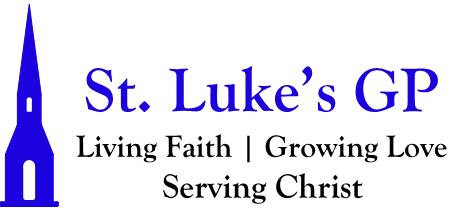 www.stlukesgp.caThe Fifth Sunday After Pentecost – July 10, 2022St. Luke’s Gondola Point Morning Prayer Churchyard Service [Un-bolded words are said by one. Bolded words can be said by all.]________________________________________The words you have spoken are spirit and life, O Lord;you have the words of eternal life. See John 6.63, 68CONFESSION & ABSOLUTION Dear friends in Christ, let us confess our sins against God and our neighbour.Most merciful God, we confess that we have sinned against you in thought, word, and deed, by what we have done and by what we have left undone. We have not loved you with our whole heart; we have not loved our neighbours as ourselves. We are truly sorry and we humbly repent. For the sake of your Son Jesus Christ, have mercy on us and forgive us, that we may delight in your will, and walk in your ways, to the glory of your name. Amen. Almighty God have mercy upon us, pardon and deliver us from all our sins, confirm and strengthen us in all goodness, and keep us in eternal life; through Jesus Christ our Lord. Amen.MORNING PRAYERLord, open our lips,And our mouth shall proclaim your praise.O God, make speed to save us.O Lord, make haste to help us.Glory to the Father, and to the Son, and to the Holy Spirit: as it was in the beginning, is now, and will be for ever. Amen. Alleluia!The Lord is our light and our life: O come, let us worship.Psalm 63:1-4O God, you are my God; eagerly I seek you; *my soul thirsts for you, my flesh faints for you,as in a barren and dry land where there is no water.Therefore I have gazed upon you in your holy place, *that I might behold your power and your glory.For your loving-kindness is better than life itself; *my lips shall give you praise.So will I bless you as long as I live *and lift up my hands in your name.The Lord is our light and our life: O come, let us worship.Hymn: All Creatures Of Our God & KingAll creatures of our God and King, lift up your voice and with us sing,
Sing praises, alleluia!
Thou burning sun with golden beam,
thou silver moon with softer gleam,
O praise Him, O praise Him, alleluia, alleluia, alleluia!Thou rushing wind that art so strong,
ye clouds that sail in heav’n along,
Sing praises, alleluia!
Thou rising morn in praise rejoice,
ye lights of evening, find a voice,
O praise Him, O praise Him, alleluia, alleluia, alleluia!Thou flowing water, pure and clear,
make music for thy God to hear,
Sing praises, alleluia!
Thou fire so masterful and bright,
that gives to all both warmth and light,
O praise Him, O praise Him, alleluia, alleluia, alleluia!And ev’ryone, with tender heart,
forgiving others, take your part,
Sing praises, alleluia!
Ye who long pain and sorrow bear,
Praise God and on Him cast your care,
O praise Him, O praise Him, alleluia, alleluia, alleluia!And thou, most kind and gentle death,
waiting to hush our final breath,
Sing praises, alleluia!
Thou leadest home the child of God,
as Christ before that way hath trod,
O praise Him, O praise Him, alleluia, alleluia, alleluia!Let all things their Creator bless,
and worship God in humbleness,
Sing praises, alleluia!
Praise, praise the Father, praise the Son, And praise the Spirit, Three in One:
O praise Him, O praise Him, alleluia, alleluia, alleluia!PROCLAMATION OF THE WORDA reading from the book of Deuteronomy 30:9–14.…and the Lord your God will make you abundantly prosperous in all your undertakings, in the fruit of your body, in the fruit of your livestock, and in the fruit of your soil. For the Lord will again take delight in prospering you, just as he delighted in prospering your ancestors, when you obey the Lord your God by observing his commandments and decrees that are written in this book of the law, because you turn to the Lord your God with all your heart and with all your soul.Surely, this commandment that I am commanding you today is not too hard for you, nor is it too far away. It is not in heaven, that you should say, “Who will go up to heaven for us, and get it for us so that we may hear it and observe it?” Neither is it beyond the sea, that you should say, “Who will cross to the other side of the sea for us, and get it for us so that we may hear it and observe it?” No, the word is very near to you; it is in your mouth and in your heart for you to observe.The Word of the Lord: Thanks be to God.Psalm 25:1-10To you, O Lord, I lift up my soul;my God, I put my trust in you; *let me not be humiliated,nor let my enemies triumph over me.Let none who look to you be put to shame; *let the treacherous be disappointed in their schemes.Show me your ways, O Lord, *and teach me your paths.Lead me in your truth and teach me, *for you are the God of my salvation;in you have I trusted all the day long.Remember, O Lord, your compassion and love, *for they are from everlasting.Remember not the sins of my youth and my transgressions; *remember me according to your loveand for the sake of your goodness, O Lord.Gracious and upright is the Lord; *therefore he teaches sinners in his way.He guides the humble in doing right *and teaches his way to the lowly.All the paths of the Lord are love and faithfulness *to those who keep his covenant and his testimonies.Glory be to the Father, and to the Son, and to the Holy Spirit: As it was in the beginning, is now and will be for ever. Amen.A reading from the letter to the Colossians 1:1–14.Paul, an apostle of Christ Jesus by the will of God, and Timothy our brother, to the saints and faithful brothers and sisters in Christ in Colossae: Grace to you and peace from God our Father. In our prayers for you we always thank God, the Father of our Lord Jesus Christ, for we have heard of your faith in Christ Jesus and of the love that you have for all the saints, because of the hope laid up for you in heaven. You have heard of this hope before in the word of the truth, the gospel that has come to you. Just as it is bearing fruit and growing in the whole world, so it has been bearing fruit among yourselves from the day you heard it and truly comprehended the grace of God. This you learned from Epaphras, our beloved fellow servant. He is a faithful minister of Christ on your behalf, and he has made known to us your love in the Spirit. For this reason, since the day we heard it, we have not ceased praying for you and asking that you may be filled with the knowledge of God’s will in all spiritual wisdom and understanding, so that you may lead lives worthy of the Lord, fully pleasing to him, as you bear fruit in every good work and as you grow in the knowledge of God. May you be made strong with all the strength that comes from his glorious power, and may you be prepared to endure everything with patience, while joyfully giving thanks to the Father, who has enabled you to share in the inheritance of the saints in the light. He has rescued us from the power of darkness and transferred us into the kingdom of his beloved Son, in whom we have redemption, the forgiveness of sins.The word of the Lord: Thanks be to God.All-Ages Song: God Has Got A Garden God has got a garden growing up among usFrom the Holy Spirit comes fruit to bless everyoneLove and Peace, Generosity, Self-Control and Kindness,Faithfulness ad Patience, Gentleness, and Joy.Reading of the GospelThe Lord be with you: And also with you.The Holy Gospel of our Lord Jesus Christ, according to Luke (10:25–37)Glory to You, Lord Jesus Christ.Just then a lawyer stood up to test Jesus. “Teacher,” he said, “what must I do to inherit eternal life?” He said to him, “What is written in the law? What do you read there?” He answered, “You shall love the Lord your God with all your heart, and with all your soul, and with all your strength, and with all your mind; and your neighbor as yourself.” And he said to him, “You have given the right answer; do this, and you will live.” But wanting to justify himself, he asked Jesus, “And who is my neighbor?” Jesus replied, “A man was going down from Jerusalem to Jericho, and fell into the hands of robbers, who stripped him, beat him, and went away, leaving him half dead. Now by chance a priest was going down that road; and when he saw him, he passed by on the other side. So likewise a Levite, when he came to the place and saw him, passed by on the other side. But a Samaritan while traveling came near him; and when he saw him, he was moved with pity. He went to him and bandaged his wounds, having poured oil and wine on them. Then he put him on his own animal, brought him to an inn, and took care of him. The next day he took out two denarii, gave them to the innkeeper, and said, ‘Take care of him; and when I come back, I will repay you whatever more you spend.’ Which of these three, do you think, was a neighbor to the man who fell into the hands of the robbers?” He said, “The one who showed him mercy.” Jesus said to him, “Go and do likewise.”The Gospel of Christ: Praise be to You, O Christ.SermonCONFESSION OF FAITHLet us confess our faith, using the words of the Apostle’s Creed:I believe in God,the Father almighty, creator of heaven and earth.I believe in Jesus Christ, his only Son, our Lord.He was conceived by the power of the Holy Spiritand born of the Virgin Mary.He suffered under Pontius Pilate,was crucified, died, and was buried.He descended to the dead.On the third day he rose again.He ascended into heaven,and is seated at the right hand of the Father.He will come again to judge the living and the dead.I believe in the Holy Spirit, the holy catholic Church,the communion of saints, the forgiveness of sins,the resurrection of the body, and the life everlasting. Amen.PRAYERS & INTERCESSIONS Let us pray with confidence to the Lord, saying, “Lord hearour prayer.”O Lord, guard and direct your Church in the way of unity,service, and praise. Lord, hear our prayer.Give to all nations an awareness of the unity of the humanfamily. Lord, hear our prayer.Cleanse our hearts of prejudice and selfishness, and inspire usto hunger and thirst for what is right. Lord, hear our prayer.Teach us to use your creation for your greater praise, that allmay share the good things you provide. Lord, hear our prayer.Strengthen all who give their energy or skill for the healing ofthose who are sick in body or in mind. Lord, hear our prayer.[Our weekly prayer list can be found in this week’s bulletin. Take a moment to offer up to the Lord your own petitions and prayers, for yourself or others, either silently or aloud.] Lord, hear our prayer.Set free all who are bound by fear and despair.Lord, hear our prayer.Grant a peaceful end and eternal rest to all who are dying, andyour comfort to those who mourn. Lord, hear our prayer.Almighty and everlasting God, with whom still live the spiritsof those who die in the Lord, and with whom the souls of thefaithful are in joy and felicity: we give you heartfelt thanks forthe good examples of all your servants, who having finishedtheir course in faith, now find rest and refreshment. Father of all, we pray to you for those we love but see nolonger. Grant them your peace; let light perpetual shine uponthem; and in your loving wisdom and almighty power, work inthem the good purpose of your perfect will.Lord Jesus Christ, by your death you took away the sting ofdeath. Grant to us your servants so to follow in faith where youhave led the way, that we may at length fall asleep peacefullyin you and wake up in your likeness, for your tender mercies’sake. Amen.CollectAlmighty God,you have made us for yourself, and our hearts are restlessuntil they find their rest in you.May we find peace in your service, and in the world to come, see you face to face; through Jesus Christ our Lord, who lives and reigns with you and the Holy Spirit, one God, now and for ever. Amen.The Lord’s PrayerAnd now, as our Saviour Christ has taught us, let us pray,Our Father, who art in heaven, hallowed be thy name, thy kingdom come, thy will be done, on earth as it is in heaven. Give us this day our daily bread. And forgive us our trespasses, as we forgive those who trespass against us. And lead us not into temptation, but deliver us from evil. For thine is the kingdom, the power, and the glory, for ever and ever. Amen.Let us bless the Lord. Thanks be to God.Hymn: Live in CharityLive in charity and steadfast love,Live in charity. God will dwell with you. (Repeated) BlessingMay the peace of God, which passes all understanding, keep your hearts and minds in the knowledge and love of God, and of His Son, Jesus Christ our Lord. And may the blessing of God, the Father, and the Son, and the Holy Spirit, be amongst you and remain with you always. Amen.All are invited to spend time visiting the graves in our Churchyard Cemetery, reflecting on the lives of those brothers and sisters in Christ who have gone before us, known and unknown to us, who have shared in the life of our community here in Gondola Point.